Alternatives: PetsEasy to take care ofKid-friendly/fun to play withUsually healthyParrot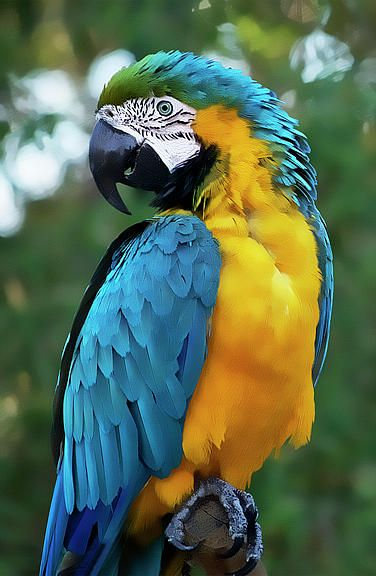 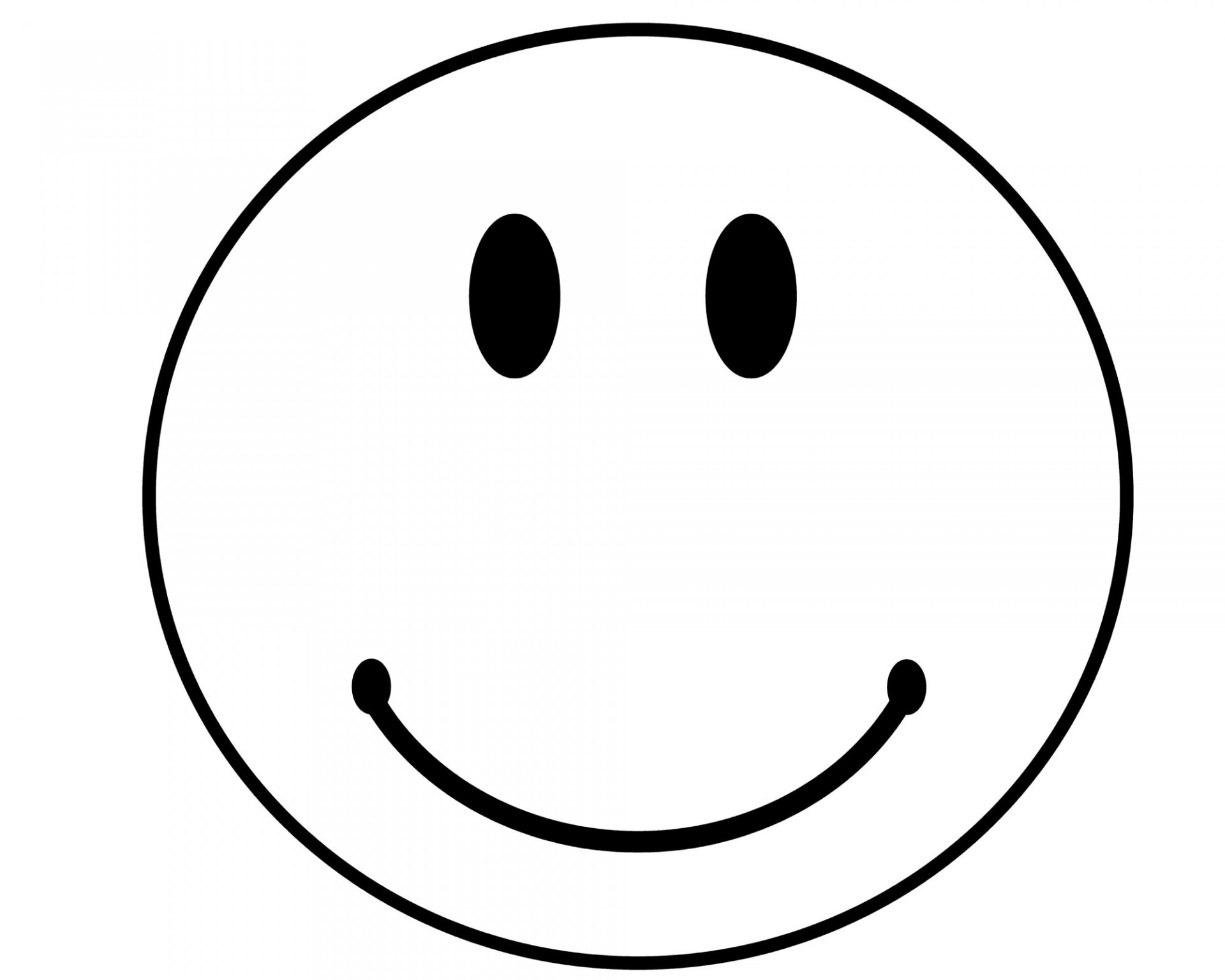 Ferret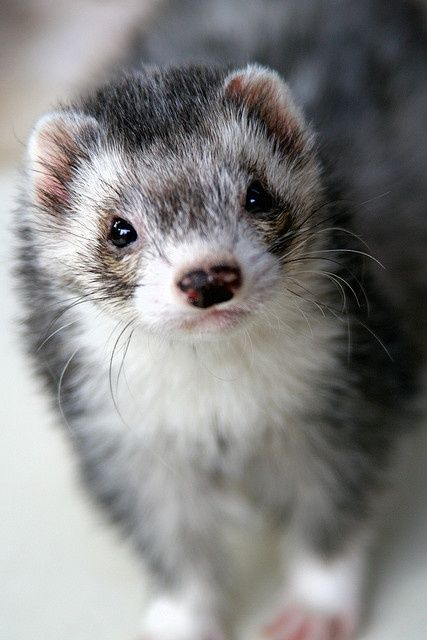 Gecko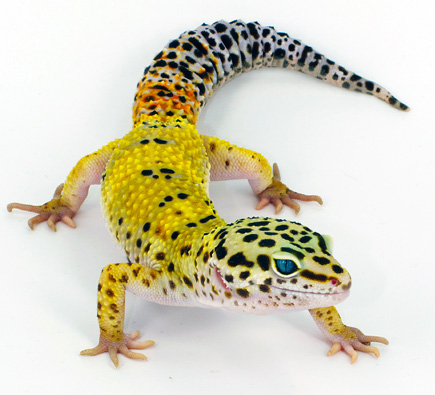 Miniature Pig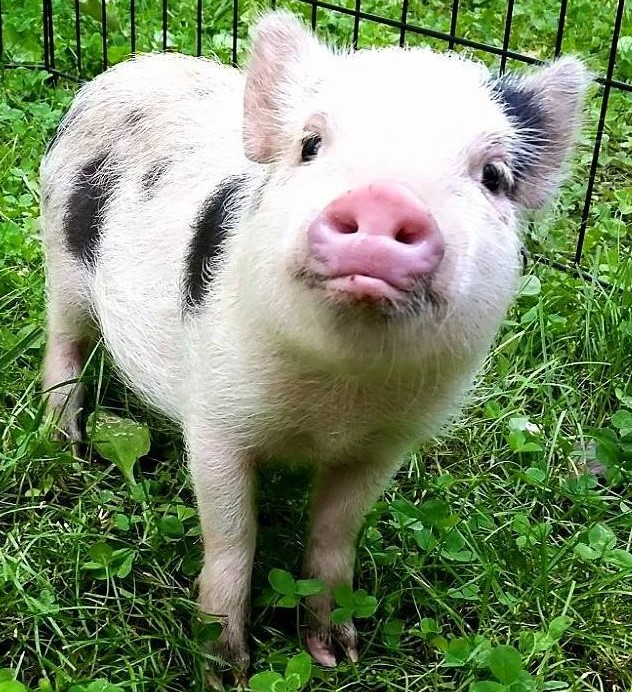 